Inside Out Nature CentreMarch Break Getaway Day CampMarch 4-8, 2019Each day will have a travel theme. Children will make a “passport” on the first day to be stamped at each destination. At the end of the week if they collect all stamps they will receive a “certified travellers” certificate. Group photos will be taken every day at each destination to be printed and put in a “photo book” the children will make on their final day.  Children will also be able to track their journey on a giant world map in the boat house.Day 1: Monday, March 4Theme: Canadian Road trip8am-9am: Drop off9am-9:30am: Introductions and Orientation9:30am-10:30am: Passport craft10:30am-11am: Snack11am-12:30pm: Cross Canada Scavenger hunt (Confederation trail)12:30pm-1:30PM: Lunch1:30pm-4pm: Outdoor Canadian winter games (sledding, maple syrup on snow, snow forts)4pm-5pm: Children receive stamps and pick upDay 2: Tuesday, March 5Theme: Disney World (Dress up optional)8am-9am: Pick up9am-10am: Disney themed craft (mickey mouse ears)10am-10:30am: Snack10:30am-12pm: “Amusement park” rides (indoor/outdoor rock climbing, roller-coaster sledding*)12pm-1pm: Lunch 1pm-2pm: Disney Karaoke2pm-4pm: Disney movie and popcorn4pm-5pm: Children receive stamps and pick up*tie sleds together like roller coaster cars.Day 3: Wednesday, March 6Theme: A day in Paris8am-9am: Drop off9am-10am: Paris craft (Eiffel tower silhouette canvases*) 10am-10:30am: Snack (Candy escargot)10:30am-12:30am: Tourist Photo Scavenger hunt (Counsellor will dress up as a French tour guide and take kids on a tourist attraction photo scavenger hunt around the lake. Attractions such as the Eiffel tower, Louvre, Notre Dame, and the Arch de Triumph will be placed at intervals for the kids to take group photos at)12:30pm-1:30pm: Lunch (French Bistro theme)1:30pm-3:30pm: French pastry lessons (Craft: chef’s hat. Snack: decorate your own cookies/cupcakes)3:30pm-4pm: Eat snack and slide show of the day’s photos.4pm-5pm: Children receive stamps and pick up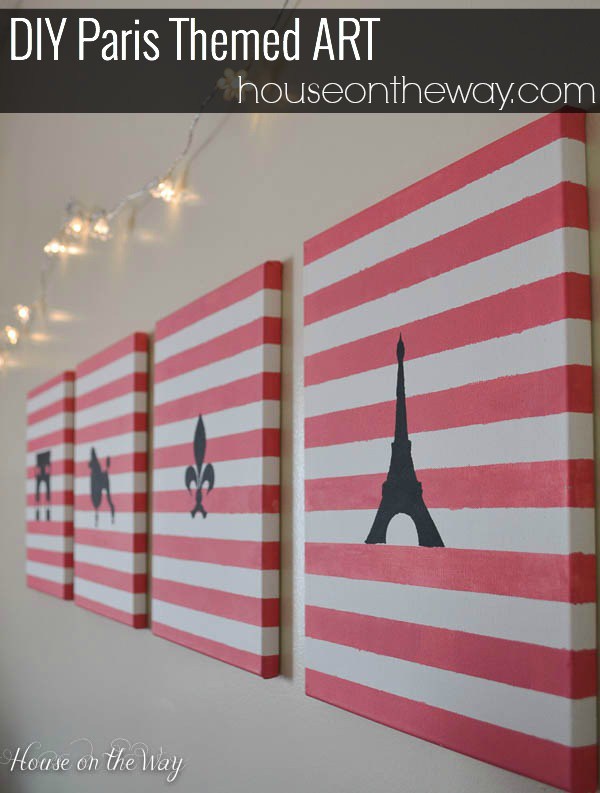 *Day 4: Thursday, March 7Theme: African Safari8am-9am: Drop off9am-12pm: “Safari” excursion to the cherry brook zoo12pm-1pm: Lunch1pm-2pm: Safari craft (binoculars)2pm-4pm: Madagascar the Movie and popcorn4pm-5pm: Children receive stamps and pick upDay 5: Friday, March 8Theme: Hawaiian Luau (Dress up optional)8am-9am: Drop off9am-10am: Photo book craft10am-10:30am: Snack10:30am-12pm: Bonfire on the beach with s’mores and snow painting12pm-1pm: Lunch (Tiki bar theme with cool aid “mocktails”)1pm-2pm: Poolside BINGO with prizes2pm-4pm: Moana the movie and set up for parent visit4pm-5pm: Luau and pick up (Parents will be invited to see a slide show of the week’s adventures and enjoy a few treats at our Hawaiian Luau. Kids will receive their final stamp, certificate, and photo book they made with pictures from the week inside.)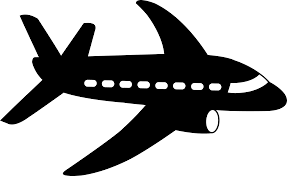 Join us at Inside Out Nature Centre this March Break for your ultimate vacation getaway. We will be taking off on adventures around the globe right here in our own backyard! Themes will include cross Canada road trips, African Safaris, European adventures and much more!Children will have a chance to document their travels with an Inside Out Passport, photo book, and world map. Each day will consist of themed crafts, activities and fun!Don’t miss out on this awesome adventure with a mix of daily indoor and outdoor activities for your children!Inside Out TeamMARCH 4-8 2019, DAILY 8AM-5PMThemes:Prices: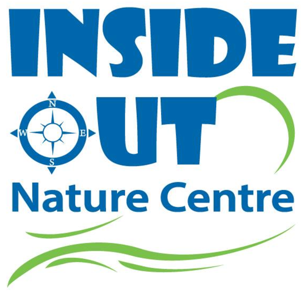 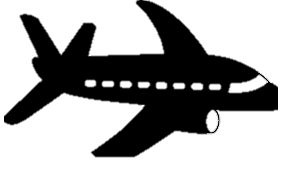 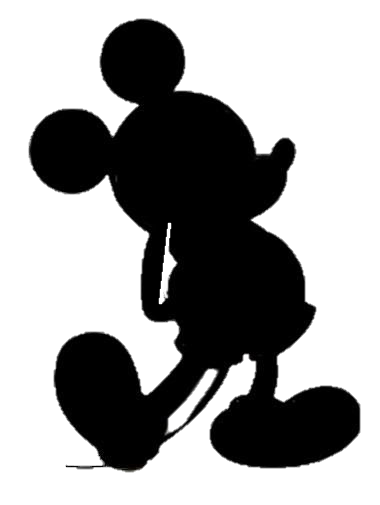 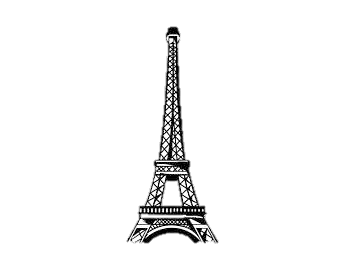 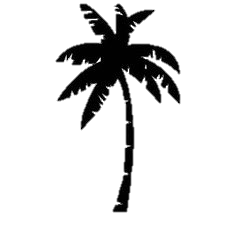 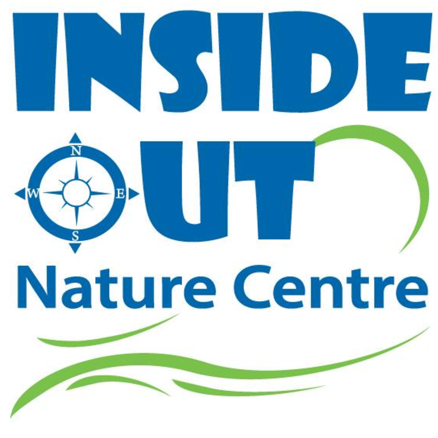 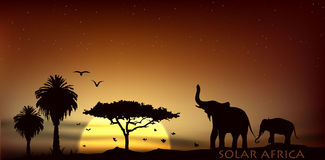 Cross Canada Road TripAfrican SafariDisney World AdventuresHawaiian LuauA Day in ParisDaily: $50Weekly: $200 (second child $175)Registration:Phone: (506) 672-0770Email: insideoutnaturecentre@gmail.comWebsite: www.insideoutnaturecentre.com